Olgoj Chorchoj a jejich nadčasový design v Moravské galeriiTisková zpráva ze dne 7. prosince 2016Uměleckoprůmyslové muzeum Moravské galerie pokračuje v prezentaci současného designu. „Rok designu“ uzavře retrospektivní výstava renomovaného studia Olgoj Chorchoj, které více než dvacet pět let spojuje dvojici designérů a architektů Michala Froňka a Jana Němečka. Aktuální produkce Olgoj Chorchoj představuje technicky 
i esteticky kvalitní český design, který směle konkuruje na globalizovaném trhu. Výstava bude komplexním představením jejich činnosti od počátku 90. let dodnes, a to v celé její šíři – od produktového designu až po architekturu. OCH! Olgoj Chorchoj: Logika emoceKurátoři výstavy: Lada Hubatová-Vacková, Rostislav KoryčánekUměleckoprůmyslové muzeum (Hlavní výstavní prostor)Husova 14
9. 12. 2016 – 16. 4. 2017Michal Froněk (*1966) a Jan Němeček (*1963) založili studio Olgoj Chochoj v roce 1990. Tehdy byli mladými studenty proslulého designéra Bořka Šípka, který začal po sametové revoluci vyučovat na VŠUP v Praze. Šípkovo zaujetí emocionální, nespoutanou postmodernou navazující na historické dekorativní styly a řemeslnou tradici studentům doslova „otevřelo svět“. Už kolem poloviny devadesátých let se ale dvojici Olgoj Chorchoj –  jak sami říkají – „šípkovské postmoderní emoce přejedly“. Tehdy se začínali postupně přiklánět ke strohým, logičtějším formám neomodernismu, aniž by ovšem ve svém výrazu postmoderní hravost zcela vytěsnili.Designérská koncepce Olgoj Chorchoj je vědomým propojením účelu a krásy, inženýrské konstrukce s výtvarným tvarováním, spojením moderních robotizovaných technologií 
a tradičních rukodělných řemesel, racionality a elegance. Logiku i emoci lze považovat za charakteristický projev jejich tvůrčí identity a v tomto smyslu byl zvolen podtitul výstavy.  Novátorství a tradice, generační kontinuita Pozornost Olgoj Chorchoj se zaměřuje na spolupráci s tradičními českými fabrikami, z nichž mnohé byly po letech socialistického znárodňování průmyslových podniků ve stavu provizoria. Olgoj Chorchoj jsou v pozadí úspěšného restartu řady z nich; připomeňme zejména firmy TON, Bomma, Moser, Kavalier Glass, Prim, Mikov, a další. Olgoj Chorchoj a jejich produkce tak mohou být charakteristickým příkladem progresivní transformace zdejší průmyslové sféry po roce 1989, během níž se zkostnatělý socialistický systém postupně proměňoval v neoliberální kapitalismus volného trhu. Jsou nositeli řady prestižních ocenění: za své návrhy Olgoj Chorchoj získal dvakrát cenu Designér roku. Přínos Michala Froňka a Jana Němečka tkví také v jejich působení v roli vedoucích Ateliéru produktového designu na Vysoké škole uměleckoprůmyslové v Praze, kde své zkušenosti přenášejí na studenty – další potenciální osobnosti českého designu. Prezentace produktů jejich úspěšných absolventů bude součástí výstavy v Uměleckoprůmyslovém muzeu v Brně. Koncepce výstavy„Výstava v brněnském Uměleckoprůmyslovém muzeu je zpětným ohlédnutím za dosavadní prací Olgoj Chorchoj. Tato retrospektiva není jen chronologickým vystavením realizací OCH, ale pokusem o výběrovou tematizaci důležitých momentů jejich profesní dráhy. Významnou roli hraje i volba výstavnického řešení, která záměrně kombinuje prvky postmoderní teatrality, vizuální umělecké instalace s modernistickým smyslem pro řád, srozumitelnost a didaktičnost. 
I pro výstavní pojetí by tedy měl platit zdánlivě paradoxní podtitul výstavy, jímž je: Logika emoce,“ komentuje koncepci kurátorka výstavy Lada Hubatová-Vacková. Výstava bude rozdělena do šesti samostatných oddílů, z nichž každý bude reflektovat jiné období a jiné směřování designérů. 1. PŘEDOBRAZY VĚCÍ. Různé historické objekty, které inspirují OCH.2. MARNOTRATNÉ TVARY. Postmoderní design OCH raných devadesátých let, který je autorsky instalován Jiřím Černickým.3. PRŮHLEDNÉ TVAROVÁNÍ. Návrat ke strohým formám neomodernismu, které jsou uplatněny ve sklářských technologiích.4. CZECH-TECH. Nábytkový design, který vychází z tradičních lokálních postupů, ale zároveň testuje inovativní možnosti nových technologií a materiálů.5. ELEGANTNÍ PURISMUS. Architektura, která je formálně jednoduchá, účelná, technologicky inovativní, ale i vytříbeně estetická.6. NOVÁ KREV. Produkce vybraných absolventů, kteří studovali v Ateliéru produktového designu Olgoj Chorchoj na pražské Vysoké škole uměleckoprůmyslové v Praze.Katalog Olgoj Chorchoj: Logika emoceK výstavě je vydán stejnojmenný katalog, který představuje profesní dráhu Olgoj Chorchoj v oblasti designu, architektury a výstavnictví formou sedmi autorských esejů, rozhovorem s Michalem Froňkem a Janem Němečkem a kompletním soupisem jejich dosavadních realizací.  Autoři textů: Tulga Beyerle, Andrea Březinová, David Crowley, Michael Horsham, Lada Hubatová-Vacková, Rostislav Koryčánek, Adam Štěch, Petr Volf, Jan Wollner.Grafickou podobu katalogu a stejně tak i vizuál propagační kampaně vytvořilo studio Marvil, jmenovitě Jiří Karásek a Tereza Pavelková. Foto: Salim Issa. Vernisáž Výstava OCH! Olgoj Chorchoj: Logika emoce bude slavnostně zahájena 8. prosince, a to nejprve dětskou vernisáží. Od 16 hodin bude pro děti připravena tvůrčí pohybová hra s tanečním sdružením Filigrán. V 18 hodin výstavu představí autoři a kurátoři, následně zazpívají Káča & Sára – zpěvačka Sára Vondrášková, známá jako Never Sol, společně s Kateřinou Šantrochovou. Doprovodné programy 9. 12. 2016, 11.30–12.30 Komentovaná prohlídka výstavy s designéry Olgoj Chorchoj 13. 12. 2016, 14.00 Odborná komentovaná prohlídka výstavy s designéry Olgoj Chorchoj 23. 12. 2016, 10.00–14.00 Vánoční workshop15. 1. 2017, 14.30−16.30 Rodinné odpoledne25. 1. 2017, 17.00 Komentovaná prohlídka s Rostislavem Koryčánkem a Michalem Froňkem4. 2. 2017, 10.00–12.00 Sobotní ateliér16. 2. 2017, 18.00 Etuje pro Venuši – prezentace studentských návrhů na etuji pro Věstonickou Venuši v Moravském zemském muzeu, chrámový sbor (zpěv Jan Němeček)22. 2. 2017, 19.00 Prostor pro design se studiem deFORM v kavárně Praha, úvodní slovo Michal Froněk5. 3. 2017, 14.30–16.30 Rodinné odpoledne s lektorkami MG15. 3. 2017, 14.00, 17.00 Odborná komentovaná prohlídka s designérem Janem Němečkem 
a kurátorem Rostislavem Koryčánkem16. 3. 2017, 15.00–18.00  Jak vystavit Venuše – muzejně-výstavní sympozium1. 4. 2017, 10.00–12.00 Sobotní ateliér 12. 4. 2017, 17.00 Komentovaná prohlídka výstavy s Janem Němečkem a Ladou Hubatovou-Vackovou12. 4. 2017, 19.00 Prostor pro design s Eduardem Hermannem a Matějem Coufalem v kavárně PrahaRealizaci projektu podporuje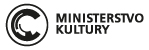 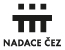 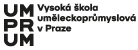 Hlavní mediální partner 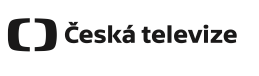 Mediální partneři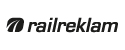 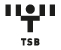 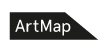 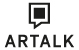 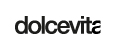 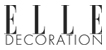 Partneři výstavy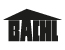 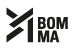 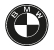 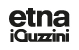 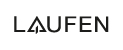 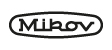 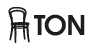 DESIGN.LIVE! Milan Pekař: VázyKurátor výstavy: Andrea BřezinováUměleckoprůmyslové muzeum (Stálá expozice)Husova 14
9. 12. 2016 – 16. 4. 2017Dne 8. prosince budou v Uměleckoprůmyslovém muzeu zahájeny další dvě výstavy. V Respiriu své glazované vázy představí designér Milan Pekař, jenž byl za svou kolekci krystalických váz v soutěži Czech Grand Design nominován na Designéra roku 2014. Unikátní porcelánové vázy Milana Pekaře, které na první pohled zaujmou svými glazurami, jsou výsledkem dlouhodobého studia odborné literatury, zájmu o chemii a především časově náročného testování. Autor využívá vlastností stříbra a jiných drahých kovů, jako i složek pomáhajících krystalizaci, a velmi malou úpravou jejich složení dociluje rozdílných výsledků. Tato výstava je připravena v rámci projektu DESIGN.LIVE!, jenž ve čtvrtletních cyklech poskytuje prostor pro aktuální trendy – představuje výjimečné osobnosti a projekty současného designu.Šlechta před objektivem: Ateliérové portréty šlechtyKurátor výstavy: Petra MedříkováUměleckoprůmyslové muzeum (Camera)Husova 14
9. 12. 2016 – 16. 4. 2017V prostoru Camery budou představeny portréty šlechty v rakousko-uherské monarchii, včetně panovnické dynastie Habsburků. Výstava s názvem Šlechta před objektivem: Ateliérové portréty aristokracie vychází z fotografií arcivévody Ludvíka Viktora, jež má Moravská galerie v Brně ve své sbírce. Kromě reprezentativních podobizen představujících členy jedné 
z nejvýznamnějších panovnických dynastií v Evropě návštěvník výstavy uvidí, jaké byly tehdejší možnosti hry s vlastní identitou v oblasti portrétu, jako například přestrojování se do různých kostýmů, ženských šatů a podobně. Prostřednictvím vizitek, kabinetek i velkoformátových snímků výstava reflektuje proměny stylu a techniky portrétní fotografie v období 2. poloviny 19. století – 1. třetiny 20. století. K výstavě vychází doprovodný katalog. Partneři výstavy: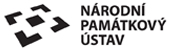 Mediální partneři:Kontakt pro médiaMichaela Paučo

Tisková mluvčí
E-mail tisk@moravska-galerie.cz
Telefon +420 532 169 174
Mobil +420 724 516 672Moravská galerie v Brně
www.moravska-galerie.cz